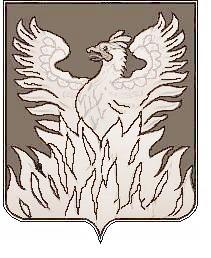 СОВЕТ ДЕПУТАТОВмуниципального образования«Городское поселение Воскресенск»Воскресенского муниципального районаМосковской области__________________________________________________________Р Е Ш Е Н И Еот  24.04.2015г. № 100/12       «О внесении изменений в решение Совета депутатов городского поселения Воскресенск от 26.06.2014 N 626/86 «О размере платы за содержание и ремонт жилого помещения для граждан, проживающих на территории городского поселения Воскресенск Воскресенского муниципального района Московской области»            В соответствии с Жилищным кодексом Российской Федерации, Федеральным законом от 06.10.2003 N 131-ФЗ "Об общих принципах организации местного самоуправления в Российской Федерации", учитывая апелляционное Определение Судебной коллегии по гражданским делам Московского областного суда от 18.08.2014 года по гражданскому делу № 33-16451/2014, Определение Конституционного Суда РФ от 15.04.2008 N 262-О-О "Об отказе в принятии к рассмотрению жалобы общества с ограниченной ответственностью "Ростинком" на нарушение конституционных прав и свобод абзацем вторым пункта 1 статьи 4 Гражданского кодекса Российской Федерации", части 7 статьи 30 Устава муниципального образования "Городское поселение Воскресенск" Воскресенского муниципального района Московской области, а также специфику регулируемых нормой общественных отношений, в связи с отменой решения Совета депутатов муниципального образования "Городское поселение Воскресенск" Воскресенского муниципального района Московской области от 07.06.2013 года № 481/69 Совет депутатов муниципального образования "Городское поселение Воскресенск" Воскресенского муниципального района Московской области решил:1. Внести изменения в пункт 2 решения Совета депутатов городского поселения Воскресенск от 26.06.2014 N 626/86 "О размере платы за содержание и ремонт жилого помещения для граждан, проживающих на территории городского поселения Воскресенск Воскресенского муниципального района Московской области" изложив его в следующей редакции:« 2. Распространить действие настоящего решения на правоотношения, возникшие с 01.07.2013 года, за исключением пункта 4 ниже таблицы в Приложении к настоящему решению.            Признать утратившим силу решение Совета депутатов городского поселения Воскресенск от15.06.2012 года № 365/53 «О размере платы за содержание и ремонт жилого помещения в 2012-2013 гг. для граждан, проживающих на территории городского поселения Воскресенск Воскресенского муниципального района Московской области» с 01.07.2013 года».2. Настоящее решение вступает в силу с момента его официального опубликования в Воскресенской районной газете "Наше слово".3. Опубликовать настоящее решение в Воскресенской районной газете "Наше слово" и разместить на официальном сайте городского поселения Воскресенск.4. Контроль за исполнением настоящего решения возложить на председателя постоянной депутатской комиссии по коммунальному хозяйству, строительству, транспорту, связи, благоустройству и экологии Владовича А.С. и заместителя главы администрации городского поселения Воскресенск Баранова А.Е.Председатель Совета депутатовгородского поселения Воскресенск                                                               Ю.Н. РайхманГлава городского поселения Воскресенск                                                     А.В. Квардаков